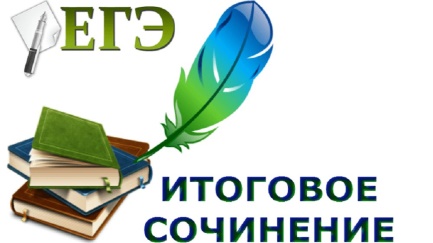 Требование № 1. «Объем итогового сочинения (изложения)»Если в сочинении менее 250 слов, а в изложении менее 150 слов (в подсчет включаются все слова,   в   том   числе   и   служебные),   то   выставляется   «незачет» за невыполнение требования № 1 и «незачет» за всю работу в целом (такие итоговые сочинения (изложения) не проверяются по требованию № 2 «Самостоятельность написания итогового сочинения (изложения)» и критериям оценивания).Требование № 2. «Самостоятельность написания итогового сочинения (изложения)»Итоговое сочинение (изложение) выполняется самостоятельно.Итоговое сочинение: не допускается списывание сочинения (фрагментов сочинения) из какого-либо источника или воспроизведение по памяти чужого текста (работа другого участника, чужой текст, опубликованный в бумажном и (или) электронном виде, и др.). Допускается прямое или косвенное цитирование с обязательной ссылкой на источник (ссылка дается в свободной форме). Объем цитирования не должен превышать объем  собственного текста участника.Итоговое изложение: не допускается списывание изложения из какого-либо источника (работа другого участника, исходный текст и др.).Если      итоговое      сочинение      (изложение)      признано      несамостоятельным, то выставляется «незачет» за невыполнение требования № 2 и «незачет» за всю работу в целом (такие итоговые сочинения (изложения) не проверяются по критериям оценивания).